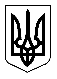 УкраїнаМЕНСЬКА  МІСЬКА   РАДАМенського району Чернігівської області(сорок друга сесія сьомого скликання)РІШЕННЯ26 серпня 2020 року			№ 403Про припинення договорів оренди під польовими дорогами та затвердження технічної документації із землеустрою щодо встановлення (відновлення) меж земельних ділянок в натурі (на місцевості) під польовими дорогами ТОВ «Куковицьке» Розглянувши звернення ТОВ «Куковицьке» про припинення договорів оренди на земельні ділянки під польовими дорогами укладеними між Менською РДА та СК «Куковицьке» та про затвердження технічної документації із землеустрою щодо встановлення (відновлення) меж земельних ділянок в натурі (на місцевості) під польовими дорогами запроектованими для доступу до земельних часток (паїв) загальною площею 65,9425 га., що знаходяться на території Куковицької сільської ради з подальшою передачею в оренду терміном на 7 (сім) років, враховуючи подані документи, керуючись ст. 26 Закону України „Про місцеве самоврядування в Україні” та ст.ст. 12,116,118,121,126 Земельного кодексу України, Законом України  «Про землеустрій» Менська  міська рада В И Р І Ш И Л А :Припинити наступні договори оренди під польовими дорогами укладеними між Менською районною державною адміністрацією та СК «Куковицький», зареєстрованих в Менському відділі ДЗК, а саме;№ 041084400014 від 22.10.2010 року, 2,1372 га.; № 041084400015 від 12.10.2010 року, 1,5749 га.; № 041084400016 від 22.10.2010 року, 6,6687 га.;№ 041084400017 від 22.10.2010 року, 1,3849 га.; № 041084400018 від 22.10.2010 року, 3,4024 га.; № 041084400019 від 22.10.2010 року, 3,1689 га.; № 041084400020 від 22.10.2010 року, 1,3695 га.; № 041084400021 від 22.10.2010 року, 1,3722 га.; № 041084400022 від 22.10.2010 року, 7,3813 га.; № 041084400023 від 22.10.2010 року, 4,1847 га.; № 041084400024 від 22.10.2010 року, 0,6804 га.; № 041084400025 від 22.10.2010 року, 2,7290 га.; № 041084400026 від 22.10.2010 року, 0,8629 га.; № 041084400027 від 22.10.2010 року, 4,5644 га.; № 041084400028 від 22.10.2010 року, 1,1755 га.; № 041084400029 від 22.10.2010 року, 1,4147 га.; № 041084400030 від 22.10.2010 року, 1,1387 га.; № 041084400031 від 22.10.2010 року, 0,4008 га.; № 041084400032 від 22.10.2010 року, 2,0309 га.; № 041084400033 від 22.10.2010 року, 1,5578 га.; № 041084400034 від 22.10.2010 року, 2,6075 га.; № 041084400035 від 22.10.2010 року, 1,1378 га.; № 041084400036 від 22.10.2010 року, 0,5297 га.; № 041084400037 від 22.10.2010 року, 0,2017 га.; № 041084400038 від 22.10.2010 року, 3,7553 га.; № 041084400039 від 22.10.2010 року, 1,3868 га.; № 041084400040 від 22.10.2010 року, 4,5230 га.; № 041084400041 від 22.10.2010 року, 4,0870 га.; № 041084400042 від 22.10.2010 року, 1,2061 га.; № 041084400043 від 22.10.2010 року, 2,4676 га.; № 041084400044 від 22.10.2010 року, 5,7605 га.; № 041084400046 від 22.10.2010 року, 0,8282 га.; № 041084400045 від 22.10.2010 року, 2,0946 га. у зв’язку з проведенням інвентаризації.Затвердити технічну документацію із землеустрою щодо встановлення (відновлення) меж земельних ділянок в натурі (на місцевості) під польовими дорогами запроектованими для доступу до земельних ділянок (паїв) загальною  площею 65,9425 га., що знаходяться на території Куковицької сільської ради, та передати в оренду терміном на 7 років, а саме;площею	1,3849 га.		кадастровий номер 7423085000:04:000:0328площею	3,1689 га.		кадастровий номер 7423085000:04:000:0326площею	1,3695 га.		кадастровий номер 7423085000:04:000:1308площею	1,3722 га.		кадастровий номер 7423085000:04:000:1309площею	0,2017 га.		кадастровий номер 7423085000:04:000:0310площею	0,5297 га.		кадастровий номер 7423085000:04:000:0311площею	2,6075 га.		кадастровий номер 7423085000:04:000:0313площею	1,1387 га.		кадастровий номер 7423085000:04:000:0314площею	7,3813 га.		кадастровий номер 7423085000:05:000:0418площею	2,4676 га.		кадастровий номер 7423085000:05:000:0396площею	1,2061 га.		кадастровий номер 7423085000:05:000:0397площею	3,7553 га.		кадастровий номер 7423085000:05:000:0401площею	2,7290 га.		кадастровий номер 7423085000:06:000:0139площею	0,4008 га.		кадастровий номер 7423085000:07:000:0492площею	1,4147 га.		кадастровий номер 7423085000:07:000:0493площею	0,8629 га.		кадастровий номер 7423085000:06:000:0140площею	4,5644 га.		кадастровий номер 7423085000:06:000:0141площею	0,8282 га.		кадастровий номер 7423085000:06:000:0142площею	2,0309 га.		кадастровий номер 7423085000:07:000:0557площею	0,6094 га.		кадастровий номер 7423085000:05:000:0425площею	0,7447 га.		кадастровий номер 7423085000:04:000:0326площею	0,7705 га.		кадастровий номер 7423085000:04:000:0332площею	0,7983 га.		кадастровий номер 7423085000:05:000:0421площею	2,1372 га.		кадастровий номер 7423085000:04:000:0302площею	0,4673 га.		кадастровий номер 7423085000:05:000:0422площею	0,5497 га.		кадастровий номер 7423085000:05:000:0395площею	0,8543 га.		кадастровий номер 7423085000:04:000:0327площею	0,9649 га.		кадастровий номер 7423085000:04:000:0330площею	0,9871 га.		кадастровий номер 7423085000:05:000:0394площею	1,0594 га.		кадастровий номер 7423085000:06:000:0143площею	1,2707 га.		кадастровий номер 7423085000:07:000:0556площею	1,3945 га.		кадастровий номер 7423085000:05:000:0424площею	1,4069 га.		кадастровий номер 7423085000:04:000:0329площею	1,6479 га.		кадастровий номер 7423085000:05:000:0419площею	3,2986 га.		кадастровий номер 7423085000:05:000:0398площею	0,8549 га.		кадастровий номер 7423085000:04:000:0331площею	0,6901 га.		кадастровий номер 7423085000:05:000:0420площею	0,3878 га.		кадастровий номер 7423085000:05:000:0423площею	1,1378 га.		кадастровий номер 7423085000:04:000:0312площею	1,0938 га.		кадастровий номер 7423085000:07:000:0494площею	3,4024 га.		кадастровий номер 7423085000:04:000:0333Контроль за виконанням рішення покласти на постійну комісію з питань містобудування, будівництва, земельних відносин та охорони природи, згідно до регламенту роботи Менської міської ради сьомого скликання.Міський голова							Г.А. Примаков